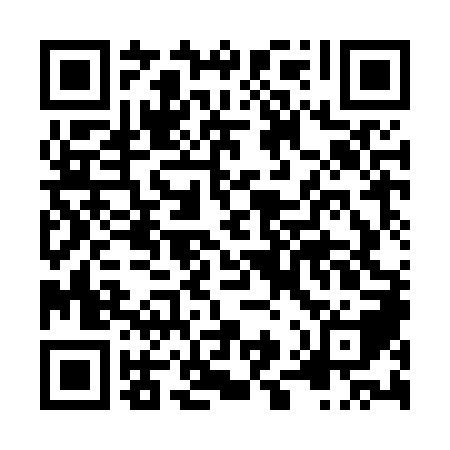 Ramadan times for Alanga, LithuaniaMon 11 Mar 2024 - Wed 10 Apr 2024High Latitude Method: Angle Based RulePrayer Calculation Method: Muslim World LeagueAsar Calculation Method: HanafiPrayer times provided by https://www.salahtimes.comDateDayFajrSuhurSunriseDhuhrAsrIftarMaghribIsha11Mon4:534:536:5612:414:276:286:288:2312Tue4:504:506:5312:414:296:306:308:2513Wed4:474:476:5112:404:306:326:328:2714Thu4:454:456:4812:404:326:346:348:3015Fri4:424:426:4512:404:346:366:368:3216Sat4:394:396:4312:404:356:386:388:3417Sun4:364:366:4012:394:376:406:408:3618Mon4:334:336:3812:394:396:426:428:3919Tue4:304:306:3512:394:406:446:448:4120Wed4:274:276:3312:384:426:466:468:4421Thu4:244:246:3012:384:436:486:488:4622Fri4:214:216:2712:384:456:506:508:4823Sat4:184:186:2512:384:476:516:518:5124Sun4:154:156:2212:374:486:536:538:5325Mon4:124:126:2012:374:506:556:558:5626Tue4:084:086:1712:374:516:576:578:5827Wed4:054:056:1412:364:536:596:599:0128Thu4:024:026:1212:364:547:017:019:0329Fri3:593:596:0912:364:567:037:039:0630Sat3:553:556:0712:354:577:057:059:0931Sun4:524:527:041:355:598:078:0710:111Mon4:494:497:021:356:008:098:0910:142Tue4:454:456:591:356:028:118:1110:173Wed4:424:426:571:346:038:138:1310:194Thu4:384:386:541:346:048:158:1510:225Fri4:354:356:511:346:068:178:1710:256Sat4:314:316:491:336:078:198:1910:287Sun4:284:286:461:336:098:218:2110:318Mon4:244:246:441:336:108:238:2310:349Tue4:204:206:411:336:118:258:2510:3710Wed4:174:176:391:326:138:278:2710:40